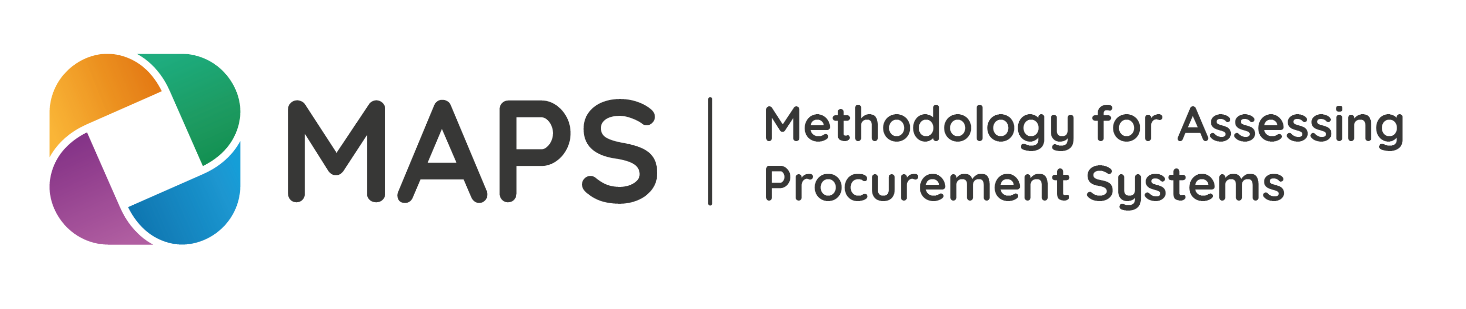 [Nombre del país]Evaluación del sistema de contratación pública[Fecha][Logos de las principales instituciones]Renuncias de propiedad intelectualAcrónimosResumen ejecutivo... Cumplimiento de la normativaLa siguiente tabla ofrece una visión general de las conclusiones de la evaluación a nivel de subindicadores. Cada subindicador se identifica en función de los hallazgos (pleno cumplimiento / lagunas identificadas / lagunas sustantivas identificadas). Esta tabla también muestra las banderas rojas identificadas. 1.  Introducción...2. Análisis del contexto nacional 2.1. Situación política, económica y geoestratégica del país... 2.2. El sistema de contratación pública y sus vínculos con los sistemas de gestión de las finanzas públicas y de gobernanza pública... 2.3. Objetivos políticos nacionales y objetivos de desarrollo sostenible... 2.4. Reforma de la contratación pública... 3. Evaluación3.1. Pilar I - Marco jurídico, reglamentario y políticoLa metodología básica del MAPS, Pilar I, evalúa el marco jurídico, normativo y político existente para la contratación pública. Evalúa la adecuación de la estructura del marco jurídico, su claridad y la precedencia de los distintos instrumentos para minimizar las incoherencias en la aplicación. El Pilar I comprende tres indicadores y un total de dieciocho subindicadores.Esta evaluación de la profesionalización examina (1) si el marco jurídico existente incluye disposiciones adecuadas y claras para apoyar eficazmente la profesionalización de la contratación pública; y (2) si los reglamentos y herramientas de aplicación complementan el marco jurídico y apoyan la profesionalización de la contratación pública. Prof-Indicador 1. El marco legal incluye reglamentos adecuados sobre la profesionalización de la contratación públicaEl indicador cubre cómo los diferentes instrumentos legales y reglamentarios regulan la profesionalización de la contratación pública. Para dar estabilidad a la profesionalización a nivel del marco legal, es importante que la normativa defina claramente la profesionalización como un objetivo estratégico en el sistema de contratación pública. Al tratarse de un ámbito en el que es esencial una participación equilibrada de los sectores público y privado (incluida la función normativa/reguladora, las instituciones académicas públicas y privadas, las asociaciones profesionales, los proveedores de contenidos y formación, los organismos de certificación, entre otros), el marco jurídico debería incluir referencias a dicha participación, o al menos no contener disposiciones que puedan dar lugar a una restricción de la participación del sector privado.Síntesis del indicador...Hallazgos...Lagunas ...Recomendaciones...Resumen de las lagunas sustantivas y recomendaciones del indicador profesional 1Prof-Indicador 2. Reglas y herramientas de implementación de apoyo para la profesionalización de contratación públicaEste indicador verifica que los reglamentos de aplicación y las herramientas del sistema de contratación pública incluyen el apoyo a la profesionalización, así como el reconocimiento interno y externo de la importancia de la profesionalización en el funcionamiento del sistema nacional de contratación.Síntesis del indicador...Hallazgos...Lagunas ...Recomendaciones...Resumen de las lagunas sustantivas y recomendaciones del indicador profesional 23.2. Pilar II - Marco institucional y capacidad de gestión La metodología básica del MAPS, Pilar II, evalúa cómo funciona en la práctica el sistema de contratación pública definido por el marco jurídico y normativo de un país a través de las instituciones y los sistemas de gestión que forman parte de la gobernanza general del sector público del país. Comprende cinco indicadores y un total de catorce subindicadores. Esta evaluación de la profesionalización examina (1) la integración de la profesionalización en el sistema de contratación pública del país; (2) si la política de profesionalización forma parte de un entorno de planificación, seguimiento y evaluación bien articulado; y (3) el uso de principios y normas sólidos. Prof-Indicador 3. La profesionalización es un componente clave del sistema de contratación públicaEste indicador evalúa si la profesionalización es un componente clave del sistema de contratación pública y cómo se interrelaciona con otros elementos del sistema, evaluando la capacidad del sistema de contratación para apoyar la profesionalización y ésta para proporcionar los beneficios esperados al sistema. Síntesis del indicador...Hallazgos...Lagunas ...Recomendaciones...Resumen de las lagunas sustantivas y recomendaciones del indicador profesional 3Prof-Indicador 4. La profesionalización se está realizando en un ambiente de planeación, monitoreo y evaluaciónEste indicador evalúa si el marco jurídico y normativo especifica clara y adecuadamente las instituciones encargadas de la contratación pública sostenible y examina sus responsabilidades, acuerdos de financiación y dotación de personal.Síntesis del indicador...Hallazgos...Lagunas ...Recomendaciones...Resumen de las lagunas sustantivas y recomendaciones del indicador profesional 4Prof-Indicador 5. La profesionalización se basa en principios y normas acertadosEste indicador se refiere a la utilización de principios y normas sólidos en la política de profesionalización. Síntesis del indicador...Hallazgos...Lagunas ...Recomendaciones...Resumen de las lagunas sustantivas y recomendaciones del indicador profesional 53.3. Pilar III - Operaciones de contratación pública y prácticas de mercado La metodología básica del MAPS, Pilar III, evalúa la eficiencia operativa, la transparencia y la eficacia del sistema de contratación mediante la selección y revisión de una muestra de casos reales de contratación de varias entidades adjudicadoras. También examina el mercado como medio para juzgar la calidad y eficacia del sistema a la hora de poner en práctica los procedimientos de contratación. El pilar III de la metodología básica del MAPS comprende dos indicadores y un total de seis subindicadores. Esta evaluación de la profesionalización examina (1) la existencia de mecanismos de integración para financiar, al menos parcialmente, los costes de educación y formación relacionados con la profesionalización; (2) si la contratación pública está reconocida como una línea de carrera profesional; y (3) si la educación, la formación y la certificación en materia de contratación pública se desarrollan en un mercado transparente, libre de distorsiones y en el que el terreno de juego está nivelado.Prof-Indicador 6. El sistema de contratación pública cuenta con mecanismos financieros adecuados para financiar el costo de la educación, capacitación y certificación de los profesionales en contratación pública Uno de los retos de la profesionalización es el coste de la educación, la formación y la certificación. Es necesaria una financiación adecuada para garantizar una educación, formación y certificación de calidad que contribuya al desarrollo sostenible del mercado de la profesionalización de la contratación.Los fondos públicos asignados en los presupuestos de las entidades de contratación deben estar disponibles para financiar al menos parcialmente los costes de educación y formación de sus responsables de contratación.Síntesis del indicador...Hallazgos...Lagunas ...Recomendaciones...Resumen de las lagunas sustantivas y recomendaciones del indicador profesional 6Prof-Indicador 7. La contratación pública se reconoce como un plan de carrera profesional en el servicio público del país.Como complemento del subindicador 8(b) de la metodología central (Reconocimiento de la contratación pública como profesión), este indicador evalúa aspectos específicos de dicho reconocimiento, como la existencia de un marco de competencias, así como una carrera profesional y su comparación con otras, en términos de niveles de remuneración y estabilidad. Este indicador se divide en tres subindicadores (a-c), que se evalúan individualmente.Síntesis del indicador...Hallazgos...Lagunas ...Recomendaciones...Resumen de las lagunas sustantivas y recomendaciones del indicador profesional 7Prof-Indicador 8. Las condiciones del mercado favorecen el desarrollo de la profesionalizaciónLa experiencia ha demostrado que un mercado abierto, transparente y diversificado, libre de distorsiones y en el que el terreno de juego esté nivelado, que ofrezca no sólo una amplia gama de servicios de profesionalización, sino también varios y diversos enfoques.Síntesis del indicador...Hallazgos...Lagunas ...Recomendaciones...Resumen de las lagunas sustantivas y recomendaciones del indicador profesional 83.4. Pilar IV - Rendición de cuentas, integridad y transparencia del sistema de contratación pública La metodología central del MAPS, Pilar IV, evalúa la integridad del sistema de contratación pública. Examina la idoneidad de los controles y las medidas anticorrupción y abarca los medios para aumentar la transparencia. El Pilar IV comprende cuatro indicadores y un total de diecisiete subindicadores. Esta evaluación de la profesionalización examina (1) si la política de profesionalización tiene en cuenta la ética y la responsabilidad; y (2) la existencia de mecanismos que apoyen la integridad profesional en la contratación pública.Prof-Indicador 9. La política de profesionalización considera aspectos de ética y responsabilidad Este indicador evalúa la inclusión de aspectos éticos y de integridad en la política y los planes de profesionalización y la forma en que la política promueve una cultura de gestión orientada a los resultados y de rendición de cuentas en la profesión. Hay dos subindicadores (a-b) que contribuyen a este indicador.Síntesis del indicador...Hallazgos...Lagunas ...Recomendaciones...Resumen de las lagunas sustantivas y recomendaciones del indicador profesional 9Prof-Indicador 10. El país cuenta con mecanismos que apoyan la integridad profesional en la contratación públicaEste indicador evalúa la existencia de mecanismos que apoyan la integridad profesional en la contratación pública y que sancionan las conductas poco éticas de los profesionales de la contratación. En muchos casos, estos mecanismos estarán integrados en el sistema general de control fiscal nacional, y en otros formarán parte de los mecanismos de supervisión establecidos por la función normativa/reguladora de la contratación, o una combinación de ambos, por lo que los evaluadores podrían encontrar que la información requerida coincide con la planteada para la evaluación del Indicador 12 de la metodología básica.Síntesis del indicador...Hallazgos...Lagunas ...Recomendaciones...Resumen de las lagunas sustantivas y recomendaciones del indicador profesional 104. Recomendaciones consolidadas...5. 5. Planificación estratégica...6.  Validación...Anexos/Apéndices...PILAR IPILAR IPleno cumplimientoLagunas detectadasLagunas importantes detectadasBanderas rojas1. El marco legal incluye reglamentos adecuadas sobre la profesionalización de la contratación pública1(a) – Reglas sobre la Profesionalización1. El marco legal incluye reglamentos adecuadas sobre la profesionalización de la contratación pública1(b) – Reglas sobre la participación del sector privado2. Reglas  y herramientas de implementación de apoyo para la profesionalización de contratación pública2(a) - Reconocimiento de la contratación pública como función profesional2. Reglas  y herramientas de implementación de apoyo para la profesionalización de contratación pública2(b) – El reglamento de implementación define la política de profesionalización2. Reglas  y herramientas de implementación de apoyo para la profesionalización de contratación pública2(c) – Compras estratégicas y especializadas, objetivos horizontales de política y obligaciones internacionalesPILAR IIPILAR IIPleno cumplimientoLagunas detectadasLagunas importantes detectadasBanderas rojas3. La profesionalización es un componente clave del sistema de contratación pública3(a) – La política de profesionalización forma parte de una estrategia más amplia de fortalecimiento de capacidad en contratación pública4. La profesionalización se está realizando en un ambiente de planeación, monitorio y evaluación4(a) - Planeación de la profesionalización4. La profesionalización se está realizando en un ambiente de planeación, monitorio y evaluación4(b) - Los sistemas de información para la contratación pública incluyen datos idóneos para el apoyo eficiente de la profesionalización4. La profesionalización se está realizando en un ambiente de planeación, monitorio y evaluación4(c) – Monitoreo  y evaluación de la política de profesionalización5.  La profesionalización se basa en principios y normas acertados5(a) - La política de profesionalización está basada en principios y normas sólidosPILAR IIIPILAR IIIPleno cumplimientoPleno cumplimientoLagunas detectadasLagunas detectadasLagunas importantes detectadasBanderas rojas6. El sistema de contratación pública cuenta con mecanismos financieros adecuados para financiar el costo de la educación, capacitación y  certificación de los profesionales en contratación pública. 6(a) – Disponibilidad de recursos presupuesto suficientes6(a) – Disponibilidad de recursos presupuesto suficientes7. La contratación pública se reconoce como un plan de carrera profesional en la función pública del país7(a) - Existencia de un marco de competencias en materia de contratación pública7(a) - Existencia de un marco de competencias en materia de contratación pública7. La contratación pública se reconoce como un plan de carrera profesional en la función pública del país7(b) - Existencia de un plan de carrera para contratación dentro del servicio civil7(b) - Existencia de un plan de carrera para contratación dentro del servicio civil7. La contratación pública se reconoce como un plan de carrera profesional en la función pública del país7(c) – El plan de carrera de contratación pública es competitivo con el resto del servicio civil7(c) – El plan de carrera de contratación pública es competitivo con el resto del servicio civil8. Las condiciones del mercado favorecen el desarrollo de la profesionalización8(a) – El mercado est competitive en materia de profesionalización8(a) – El mercado est competitive en materia de profesionalización8. Las condiciones del mercado favorecen el desarrollo de la profesionalización8(b) - Acceso a activos de profesionalización8(b) - Acceso a activos de profesionalización8. Las condiciones del mercado favorecen el desarrollo de la profesionalización8(c) - Mercado de profesionalización abierto e inclusivo8(c) - Mercado de profesionalización abierto e inclusivoPILAR IVPILAR IVPleno cumplimientoLagunas detectadasLagunas importantes detectadasBanderas rojas9. La política de profesionalización considera aspectos de ética y responsabilidad9(a) - Consideraciones de ética en la política de profesionalización9. La política de profesionalización considera aspectos de ética y responsabilidad9(b) – Gestión por resultados y rendición de cuentas10. El país cuenta con mecanismos que apoyan la integridad profesional en la contratación pública10(a) - Existencia de mecanismos adicionales de apoyo para la integridad profesional10. El país cuenta con mecanismos que apoyan la integridad profesional en la contratación pública10(b) - Implementación de mecanismos para sancionar a los profesionales por comportamiento antiéticoBrecha sustantivaClasificación de riesgos y banderas rojasRecomendacionesBrecha sustantivaClasificación de riesgos y banderas rojasRecomendacionesBrecha sustantivaClasificación de riesgos y banderas rojasRecomendacionesBrecha sustantivaClasificación de riesgos y banderas rojasRecomendacionesBrecha sustantivaClasificación de riesgos y banderas rojasRecomendacionesBrecha sustantivaClasificación de riesgos y banderas rojasRecomendacionesBrecha sustantivaClasificación de riesgos y banderas rojasRecomendacionesBrecha sustantivaClasificación de riesgos y banderas rojasRecomendacionesBrecha sustantivaClasificación de riesgos y banderas rojasRecomendacionesBrecha sustantivaClasificación de riesgos y banderas rojasRecomendacionesAcción propuestaCronologíaInstituciones responsables